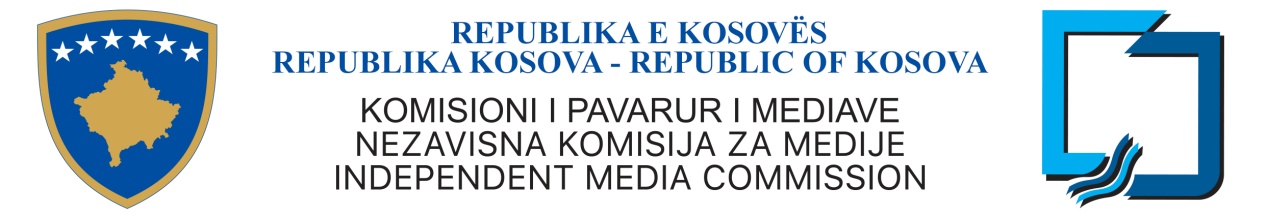 KKPM-T2021/10AGJENDA E MBLEDHJES SË DHJETË E KOMISIONIT TË PAVARUR TË MEDIAVE17 gusht 2021, e martë, ora 09:00Rendi i ditës: Miratimi i agjendësMiratimi i procesverbalit nga mbledhja e nëntë e Komisionit, data 29 korrik 2021Raportimi i Kryeshefit EkzekutivRastet ligjore:TV DukagjiniKanal 10Klan KosovaRTV 21 Të ndryshmeCaktimi i mbledhjes së radhës 